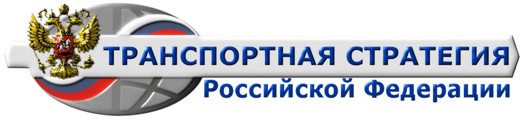 Общая характеристика транспортной системы Транспортная система Российской Федерации включает автомобильный, воздушный, железнодорожный, морской, внутренний водный и трубопроводный виды транспорта. Элементами транспортной системы являются также промышленный транспорт и городской общественный транспорт. Транспорт обеспечивает получение около 8% ВВП. На транспорте занято свыше 3,2 млн. человек, что составляет 4,6% работающего населения.Развитие транспорта и других отраслей экономики тесно взаимосвязаны. Характер подвижности населения, уровень развития производства и торговли определяют спрос на услуги транспорта. Вместе с тем, транспорт является системообразующим фактором, влияя на уровень жизни и развитие производительных сил.Исторически развитие транспорта во многом определяло уровень и динамику развития страны в целом и отдельных ее регионов. К началу 90-х годов ХХ века в России существовала развитая транспортная система. Она обеспечивала мобильность населения, взаимосвязи между регионами, внутренние экономические связи и внешнюю торговлю.В период перехода к рыночной экономике на транспорте произошли радикальные институциональные изменения. После упразднения отраслевых союзных и республиканских министерств по видам транспорта было создано федеральное министерство транспорта функционального типа (1990), объединившее функции управления морским, речным, воздушным, автомобильным, городским пассажирским и промышленным транспортом, а также дорожным хозяйством. Введение в действие нового Гражданского Кодекса Российской Федерации (1995) стало предпосылкой к радикальному обновлению транспортного законодательства, разработке новых уставов и кодексов отдельных видов транспорта, отвечающих условиям рынка.На транспорте были осуществлены первоначальная приватизация и демонополизация, переход от прямого административного управления к государственному регулированию субъектов рынка, была создана основа системы государственного регулирования транспортной деятельности. Тарифы транспортных организаций в настоящее время являются, преимущественно, свободными и формируются самими перевозчиками с учетом ситуации на рынке. Регулируемые тарифы сохраняются на железнодорожном транспорте, в секторе городского и пригородного общественного транспорта, а также на некоторых видах услуг естественных монополий транспорта. Значительное развитие на транспорте получили мелкий и средний бизнес, индивидуальное предпринимательство.Одновременно с институциональными изменениями на транспорте, социально-экономические реформы и распад СССР определили новые задачи транспорта в экономике и социальной сфере. Основными факторами при этом стали: перестройка традиционной системы хозяйственных связей, выход России на новые внешнеторговые рынки и изменение характера внешней торговли с преимущественно импортно-ориентированной на преимущественно экспортную, снижение партионности грузовых перевозок, возрастание значимости скорости доставки грузов и транспортно-логистических услуг. Для пассажирских перевозок новые условия характеризовались, прежде всего, изменением характера подвижности населения и платежеспособного спроса на перевозки, а также ростом количества личных легковых автомобилей. Растущая индивидуальная мобильность стала одним из символов нового образа жизни, который формируется в России.Преобразования первого этапа рыночных реформ сопровождались спадом спроса на перевозки и ростом цен на потребляемые транспортом ресурсы. Значительно обострилась проблема обновления изношенных основных фондов. Большое количество транспортных предприятий находилось в сложном финансовом положении.Таблица 1.Протяженность путей сообщения в Российской Федерации на конец года, тыс. км.К концу 90-х годов период кризисного развития был, в целом преодолен. В настоящее время транспорт обеспечивает основные потребности экономики и населения в транспортных услугах, является важным фактором территориальной целостности России, единства национального товарного рынка, инструментом интеграции страны в систему мировых хозяйственных связей, обеспечения внешней торговли.Таблица 2.Основные показатели перевозочной работы транспорта в Российской Федерации в 1994-2002 годахВ период 1994-2002 на транспорте был реализован ряд целевых программ, направленных на совершенствование правовых и экономических условий транспортной деятельности, развитие институциональных преобразований, обеспечение безопасности дорожного движения, мореплавания и судоходства, поддержку социально значимых видов перевозочной деятельности, стимулирование инвестиций в транспорт, повышение конкурентоспособности национальной транспортной системы на мировом транспортном рынке.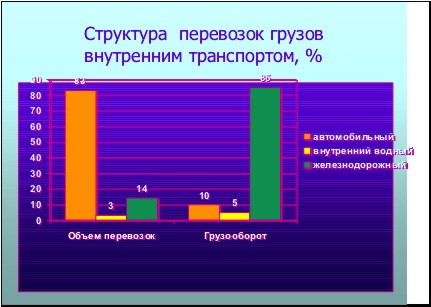 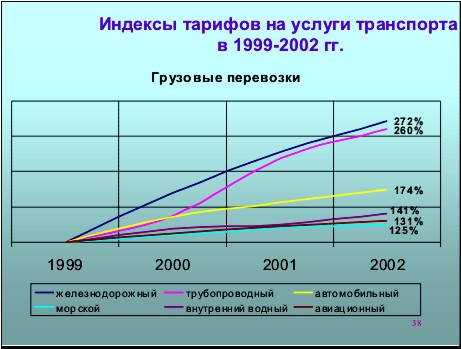 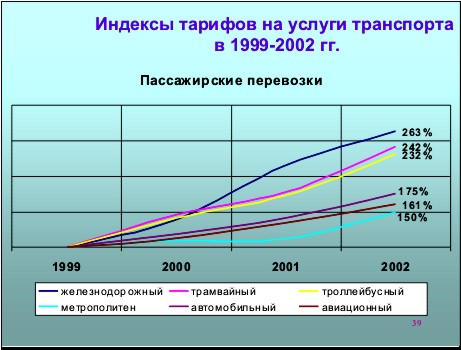 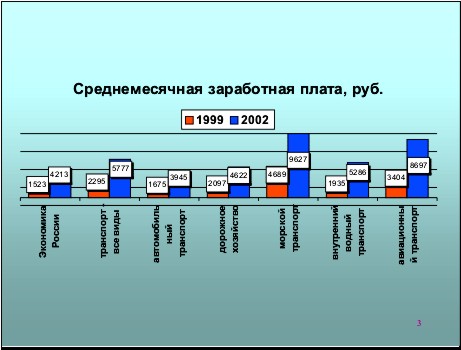 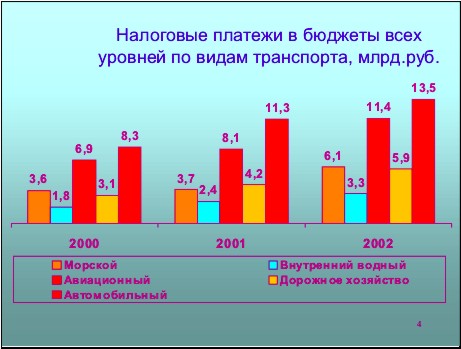 В настоящее время основным программным документом, на основе которого осуществляется развитие транспортной системы Российской Федерации, является Федеральная целевая программа «Модернизация транспортной системы России (2002 – 2010 годы)».Программа включает одиннадцать подпрограмм. Девять из них относятся к отдельным видам транспорта: «Железнодорожный транспорт», «Морской транспорт», «Гражданская авиация», «Единая система организации воздушного движения», «Внутренний водный транспорт», «Внутренние водные пути», «Автомобильные дороги», «Безопасность дорожного движения», «Реформирование общественного пассажирского транспорта». Подпрограммы - «Международные транспортные коридоры» и «Информатизация» - выполняют объединяющие и системообразующие функции по отношению к остальным подпрограммам.Программные мероприятия детально разработаны на 2002-2005 годы. Их выбор осуществлен в значительной мере на основе материалов действующих федеральных целевых программ и имеющихся проектных разработок в области транспорта, откорректированных в соответствии с изменениями состояния транспортной системы, а также прогнозами предстоящей динамики спроса на транспортные услуги и других факторов, сбалансированными по видам транспорта. При определении состава мероприятий использовался принцип концентрации капитальных вложений на решении приоритетных задач.Другим важным принципом формирования Программы является учет региональных особенностей, потребностей и возможностей развития транспорта, а также роли территориальных образований в модернизации транспортной системы.Реализация Программы предусматривает два этапа. На первом – с 2002 по 2005 год - развитие транспортной системы будет ориентировано в основном на лучшее использование имеющихся мощностей и устранение «узких мест». На втором этапе – с 2006 по 2010 год – должно быть обеспечено ускоренное развитие транспортной системы, направленное на значительное повышение уровня эффективности и качества транспортного обслуживания.Общий объем финансирования мероприятий Программы составит 4,6 триллиона рублей в ценах 2001 года. Финансирование расходов из федерального бюджета предусматривается в размере 882,5 млрд. руб. (19,0%), из бюджетов субъектов Федерации – 1385,8 млрд. руб. (29,8%), из внебюджетных источников – 2378,0 млрд. руб. (51,2%).Реализация Программы должна обеспечить получение общественного эффекта в виде суммарного дисконтированного дохода за срок жизни проектов, включенных в Программу, в размере 2,4 трлн. руб. Бюджетная эффективность как сальдо доходов бюджетов и бюджетных расходов в целом по Программе ожидается в размере 1,6 трлн. рублей.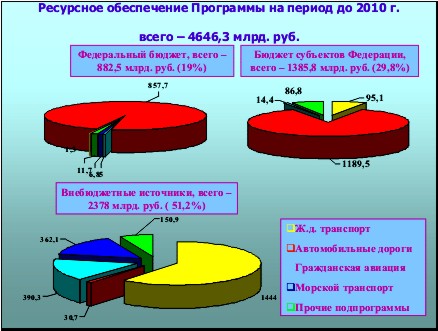 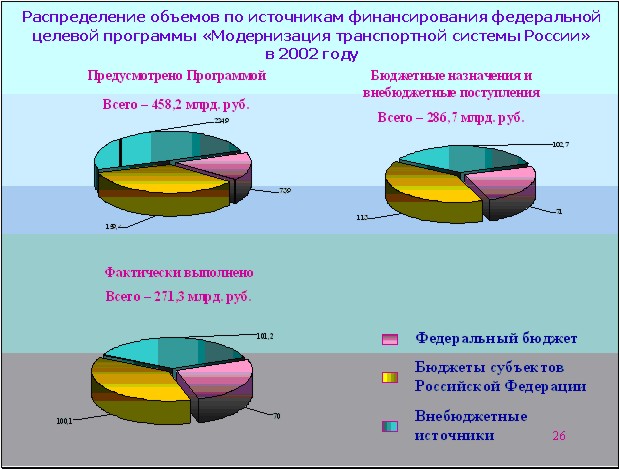 